桂山华星酒店信息房间信息酒店地理位置酒店地址：广西壮族自治区桂林市穿山路42号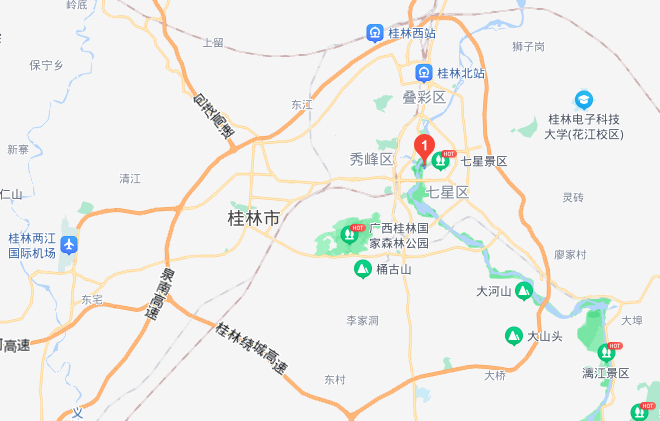 酒店房间预订方式邮件预订：可编辑邮件备注“鞋标委年会+姓名+入住日期+离店日期+用房间数”,发至reservations@guishanhotel.com。2、电话预订：0773-3199669，提供“鞋标委年会+姓名+入住日期+离店日期+用房间数”等信息。交通信息1、火车（1）桂林站，距离酒店约5公里，打车约15分钟。可乘坐11路（或10路）公交车在七星公园站下车，往漓江桥方向步行800米后到达桂山华星酒店，用时约40分钟。（2）桂林北站，距酒店约10公里，打车约30分钟。可乘坐18路公交车，在七星公园站下车，往漓江桥方向步行800米到达桂山华星酒店，用时约55分钟。桂林西站，距酒店约15公里，打车约33分钟。    可乘坐22路公交车，至乐群路口站下车后转乘18路公交车，在七星公园站下车，往漓江桥方向步行800米到达桂山华星酒店，用时约70分钟。2、飞机桂林两江国际机场，距离酒店约30公里，打车约50分钟。或乘坐机场大巴至民航大厦，约20元/人，后换乘出租车（约5分钟车程）。住宿标准房间价格（优惠价）早餐情况高级大床房350元/晚含早餐高级双床房350元/晚含早餐